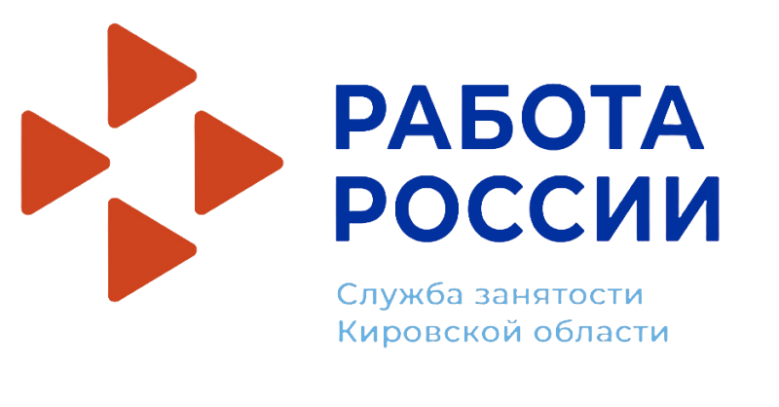 Пошаговая инструкция или что делать, если работодатель задерживает заработную плату Ознакомьтесь с конкретными датами выплаты заработной платы, установленными в организациизаработная плата выплачивается не реже чем 2 раза в месяц;сроки выплаты заработной платы устанавливаются правилами внутреннего трудового распорядка, коллективным договором или трудовым договором;заработная плата выплачивается не позднее 15 календарных дней со дня окончания периода, за который она начислена.Определите срок задержки заработной платыесли срок невыплаты заработной платы работодателем составляет более 15 дней, перейдите к шагу 4;если срок невыплаты заработной платы работодателем составляет менее 15 дней, перейдите к шагу 3.Направьте требование о выплате заработной платытребование направляется работодателю (его представителю);заявление составляется в 2 экземплярах: первый отдайте работодателю (его представителю), а на втором попросите поставить отметку о принятии и оставьте у себя.Работник вправе приостановить работу, если (при соблюдении одновременно следующих условий)заработную плату задержали более чем на 15 дней;работник письменно сообщил работодателю, что прекращает работу до выплаты заработной платы (заявление составляется в 2 экземплярах (см. шаг 3));не относится к категории работников, которым нельзя не выйти на работу (более подробно в ст. 142 ТК РФ):в периоды введения военного, чрезвычайного положения;правоохранительные органы;государственные служащие;в организациях, непосредственно обслуживающих особо опасные виды производств, оборудования;работники, обеспечивающие жизнедеятельность населения;❗️ В период приостановления работы:работник имеет право в свое рабочее время отсутствовать на рабочем месте;за работником сохраняется средний заработок.❗️❗️ Если расчет по заработной плате произведен, работнику необходимо возобновить работу.Если расчет по заработной плате не произведен, перейдите к шагу 5.Направьте жалобув Государственную инспекцию труда в Кировской области (https://онлайнинспекция.рф/problems);в районную прокуратуру;в отдел по регулированию трудовых отношений управления ГСЗН Кировской области (to@trudkirov.ru).❗️ Кроме того, работник вправе обратиться в районный суд по месту жительства (в течение 1 года)